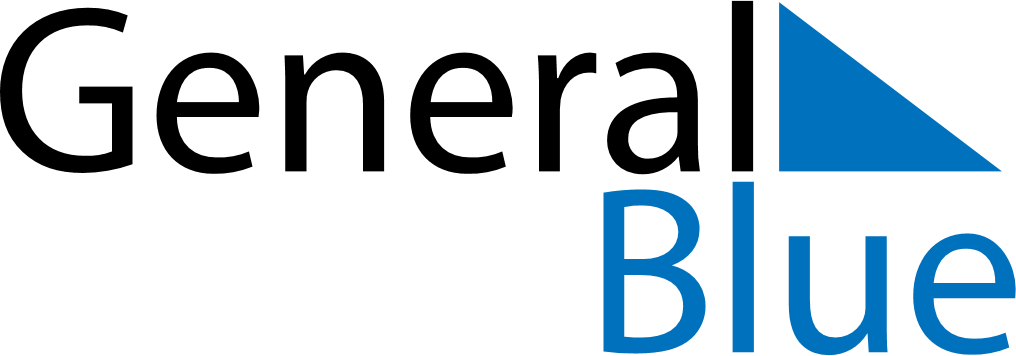 December 2027December 2027December 2027December 2027December 2027December 2027GermanyGermanyGermanyGermanyGermanyGermanySundayMondayTuesdayWednesdayThursdayFridaySaturday12345678910112. Advent121314151617183. Advent192021222324254. AdventChristmas EveChristmas Day262728293031Boxing DayNew Year’s EveNOTES